Разъяснения для граждан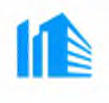 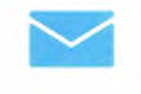 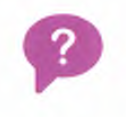 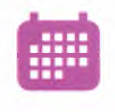 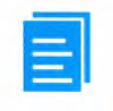 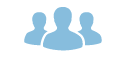 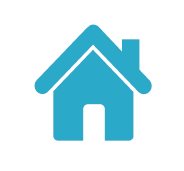 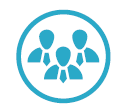 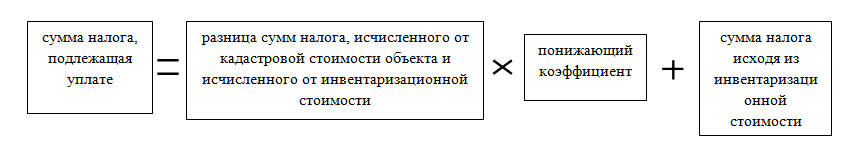 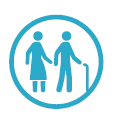 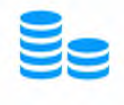 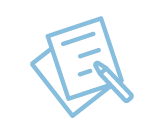 